ҠАРАР                                                                                   ПОСТАНОВЛЕНИЕ26 январь  2024 й.                                    № 5                               26 января  2024 г.О повышении оплаты труда работников, осуществляющих техническое обеспечение деятельности органов местного самоуправленияВ соответствии с Постановлением Правительства Республики Башкортостан от 17 января 2024 г. № 4 «О повышении оплаты труда работников, осуществляющих техническое обеспечение деятельности государственных органов Республики Башкортостан, а также отдельных государственных учреждений Республики Башкортостан» в целях усиления социальной защищенности работников, осуществляющих техническое обеспечение деятельности органов местного самоуправления Администрация сельского поселения Юмашевский сельсовет муниципального района Чекмагушевский район Республики Башкортостан ПОСТАНОВЛЯЕТ:1. Повысить с 1 января 2024 г. в 1,055 раза должностные оклады 
и месячные тарифные ставки (оклады), работников, занимающих должности и профессии, не отнесенные к должностям муниципальной службы, и осуществляющих техническое обеспечение деятельности органов местного самоуправления, установленные на основании Постановления Правительства Республики Башкортостан от 19 октября 2018 г. № 506 «Об оплате труда работников, занимающих должности и профессии, не отнесенные к должностям государственной гражданской службы Республики Башкортостан, и осуществляющих техническое обеспечение деятельности исполнительных органов государственной власти Республики Башкортостан» (с учетом изменений и дополнений).2. Установить, что финансовое обеспечение расходов, связанных с реализацией настоящего постановления, осуществить в пределах средств бюджетов органов местного самоуправления, предусмотренных на указанные цели.3. Контроль за исполнением настоящего постановления оставляю за собой.Глава сельского поселения                                                     И.Ф. ГарифуллинаБАШҠОРТОСТАН  РЕСПУБЛИКАҺЫСАҠМАҒОШ  РАЙОНЫмуниципаль районЫНЫҢЙОМАШ АУЫЛ СОВЕТЫАУЫЛ  БИЛӘмӘҺЕХАКИМИӘТЕ452227,  Йомаш ауылы,  Совет урамы,10тел. (34796) 27-2-69, 27-2-24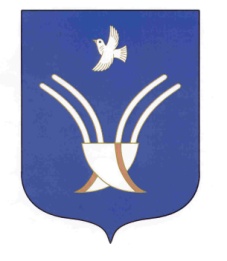 Администрация сельского поселения Юмашевский сельсоветмуниципального района Чекмагушевский район Республики Башкортостан452227, с.  Юмашево, ул.  Советская. 10 тел. (34796) 27-2-69, 27-2-24